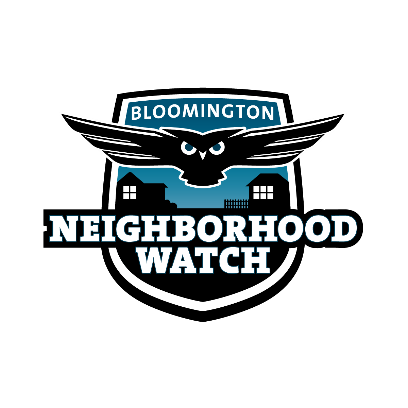 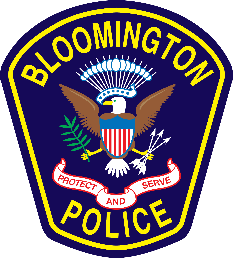 Communication is key to a successful neighborhood watch group. Please keep your contact information up to date with your block captain so they can maintain a current list for your neighborhood. *Block Captain -this is for your neighborhood use. The PD does not need a copy of this info. NAMEADDRESSPHONEEMAIL